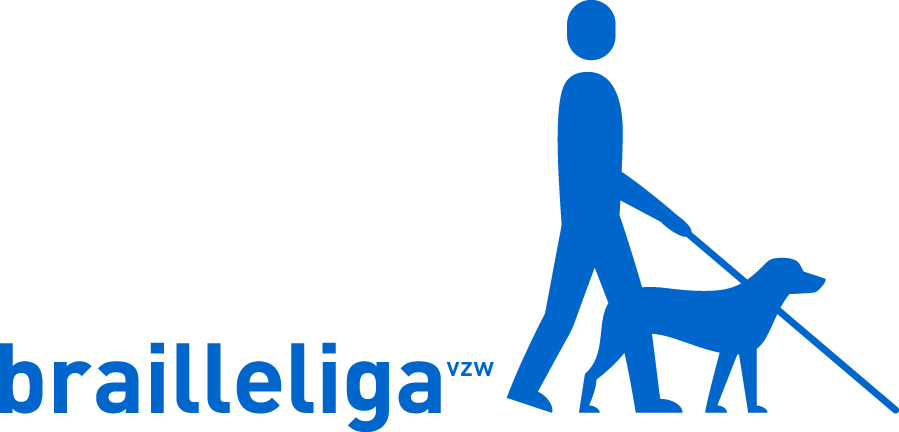 PersberichtJacques Borlée traint drie jonge, slechtziende lopers voor de 20 km door Brussel!Margaux, Cédric en Matthieu zijn vastberaden de 20 km door Brussel te lopen. Om hen hierin te begeleiden schakelt de Brailleliga niemand minder dan Jacques Borlée in voor gepersonaliseerde trainingssessies. De finish van de 20 km door Brussel bereiken is geen gemakkelijke opgave, en al zeker niet voor personen met een visuele handicap. Toch bewijst de ploeg van de Brailleliga elk jaar opnieuw dat dit, mits de juiste training, haalbaar is. In mei neemt Jacques Borlée Margaux, Cédric en Mathieu - respectievelijk 21, 14 en 15 jaar oud - samen met hun begeleiders onder zijn vleugels tijdens drie traingingsessies. Daarnaast kunnen deze jonge lopers ook rekenen op de steun van de medewerkers van de Brailleliga en biedt haar partner Belgian Running hen een volledige loopoutfit!Natuurlijk is ook de rest van de ploeg van de Brailleliga zich volop aan het voorbereiden voor het sportevenement van het jaar. De meer dan 500 lopers van de vereniging steunen de talrijke projecten ten voordele van blinde en slechtziende kinderen. Voor hen organiseert de Brailleliga vakantiekampen, sensatiedagen, een Sinterklaasfeest, enz., aangepast aan de visuele handicap, zodat ze zelfvertrouwen leren ontwikkelen en hun verbeelding de vrije loop kunnen laten gaan. Naast de gepersonaliseerde trainingssessies door Jacques Borlée voor Cédric, Mathieu en Margaux; kunnen alle lopers van de Brailleliga ook op de steun van dochter Olivia Borlée rekenen. Op 28 mei verzorgt zij namelijk de opwarming van onze ploeg in het nstitut Saint-Joseph, waar de Brailleliga voor één dag kamp opslaat.De Brailleliga en haar lopers kijken reikhalzend uit naar de 38ste editie van de 20km door Brussel. Net als voorgaande jaren zal haar team het grote publiek sensibiliseren over de visuele handicap. Want ook wie niet goed ziet kan zijn grenzen verleggen en deze uitdaging tot een goed einde brengen.Op 17 mei bent u van harte welkom om een trainingssessie bij te wonen met Jacques Borlée en onze drie jonge lopers. Hieromtrent wordt spoedig meer gecommuniceerd. ---De Brailleliga vzw ondersteunt en begeleidt gratis meer dan 14.200 blinde en slechtziende mensen om zo zelfstandig mogelijk te leven. Zo biedt de Brailleliga naast ondersteuning in het dagelijks leven ook werk- en studiegerelateerde begeleiding aan en organiseert ze aangepaste vrijetijdsactiviteiten. De Brailleliga is actief in heel België, met de hoofdzetel in Brussel. Er werken 125 mensen en meer dan 400 vrijwilligers. Meer informatie: www.braille.be. Volg onze activiteiten via Twitter: https://twitter.com/brailleliga    Facebook: www.facebook.com/brailleliga Nieuwsbrief: : www.braille.be/nl/newsletter-subscribePerscontactLynn Daeghsels02 533 33 34 – lynn.daeghsels@braille.be Brailleliga vzw – Engelandstraat 57 – 1060 Brussel